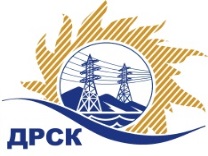 Акционерное Общество«Дальневосточная распределительная сетевая  компания»Протокол № 157/ МР/КС/Э -ВПзаседания закупочной комиссии по выбору победителя по открытому электронному запросу предложений на право заключения договора: «Кабельная арматура до 10кВ» Закупка № 79  ГКПЗ 2016    ЕИС № 31503025085ПРИСУТСТВОВАЛИ: 10 членов постоянно действующей Закупочной комиссии АО «ДРСК»  2-го уровня.Форма голосования членов Закупочной комиссии: очно-заочная.ВОПРОСЫ, ВЫНОСИМЫЕ НА РАССМОТРЕНИЕ ЗАКУПОЧНОЙ КОМИССИИ: Об утверждении результатов процедуры переторжки.Об итоговой ранжировке заявок.О выборе победителя запроса предложений.РЕШИЛИ:ПО ВОПРОСУ № 1Признать процедуру переторжки состоявшейся.Утвердить окончательные цены предложений участниковПО ВОПРОСУ № 2Утвердить итоговую ранжировку предложенийПО ВОПРОСУ № 3         Признать победителем открытого электронного запроса предложений на право заключения договора на поставку:  «Кабельная арматура до 10кВ» участника, занявшего первое место в итоговой ранжировке по степени предпочтительности для заказчика           - ОАО "ЗЭТА" (630501, Новосибирская область, Новосибирский район, р. п. Краснообск, ул. Восточная, д. 4/1) на условиях: стоимость 2 605 440,00 руб. (цена без НДС: 2 208 000,00 руб.) Срок завершения поставки: через  30 календарных дней с момента заключения договора. Условия оплаты:  в течение 30 календарных дней после получения продукции на склад грузополучателя. Гарантийный срок: 3 года с момента ввода в эксплуатацию.  Предложение действительно до 31.03.2016г. город  Благовещенск«19» января 2016 года№п/пНаименование Участника закупки и его адресЦена предложения до переторжки без НДС, руб.Цена предложения после переторжки без НДС, руб.1.ОАО "ЗЭТА" (630501, Новосибирская область, Новосибирский район, р. п. Краснообск, ул. Восточная, д. 4/1)2 208 000,002 208 000,002. ООО "Техэлектро СЗ" (194021, Россия, г. Санкт - Петербург, ул. Новороссийская, д. 49, лит. "Б")2 507 894,002 507 894,003.ООО «ЭК «СВЕТОТЕХНИКА» (675029, Россия, Амурская обл., г. Благовещенск, ул. Артиллерийская, д. 116)2 749 000,002 749 000,00Место в итоговой ранжировкеНаименование и адрес участникаЦена предложения до переторжки без НДС, руб.Цена предложения после переторжки без НДС, руб.1 местоОАО "ЗЭТА" (630501, Новосибирская область, Новосибирский район, р. п. Краснообск, ул. Восточная, д. 4/1)2 208 000,002 208 000,002 место ООО "Техэлектро СЗ" (194021, Россия, г. Санкт - Петербург, ул. Новороссийская, д. 49, лит. "Б")2 507 894,002 507 894,003 местоООО «ЭК «СВЕТОТЕХНИКА» (675029, Россия, Амурская обл., г. Благовещенск, ул. Артиллерийская, д. 116)2 749 000,002 749 000,00Ответственный секретарь Закупочной комиссии: Елисеева М.Г. _____________________________ Исп. Терёшкина Г.М.397-260